dotyczy postępowania na REMONT CZĘŚCI POMIESZCZEŃ W BUDYNKU PRZY                                     UL. SŁOWACKIEGO 1 W BIAŁYMSTOKU NA POTRZEBY WYDZIAŁU POSTĘPOWAŃ ADMINISTRACYJNYCH KWP W BIAŁYMSTOKU (postępowanie 28/C/21)Wyjaśnienia treści SWZ:Na podstawie art. 284 ust. 2 i 6 ustawy Prawo zamówień publicznych (t. j. Dz. U. z 2021, poz. 1129) Zamawiający udziela następujących wyjaśnień treści SWZ:Proszę o wyjaśnienie rozbieżności:- w SWZ rozdział VI pkt 2 w wykazie oświadczeń i dokumentów, jakie mają dostarczyć wykonawcy zgodnie z postanowieniami rozdziału XII SWZ wymagany jest dokument potwierdzający wniesienie wadium- w rozdziale XII. WYMAGANIA DOTYCZĄCE WADIUM zapis brzmi: Zamawiający nie wymaga wpłaty wadium.Odpowiedź:Zgodnie z zapisami rozdziału XII SWZ -  WYMAGANIA DOTYCZĄCE WADIUM – Zamawiający nie wymaga wpłaty wadium, a w związku z tym Wykonawca nie ma obowiązku załączenia do oferty dokumentu potwierdzającego jego wniesienie.Treść wyjaśnień należy uwzględnić w składanej ofercie. Sławomir Wilczewski    (podpis na oryginale)Wyk. w  1 egz. 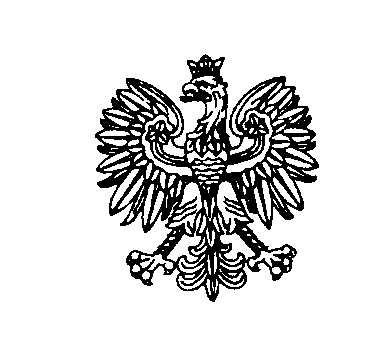 Białystok, dnia 16 sierpnia 2021 r.Białystok, dnia 16 sierpnia 2021 r.Białystok, dnia 16 sierpnia 2021 r.Białystok, dnia 16 sierpnia 2021 r.Białystok, dnia 16 sierpnia 2021 r. ZastępcaKomendanta Wojewódzkiego Policji w BiałymstokuFZ.2380.28.C.21.2021 ZastępcaKomendanta Wojewódzkiego Policji w BiałymstokuFZ.2380.28.C.21.2021 ZastępcaKomendanta Wojewódzkiego Policji w BiałymstokuFZ.2380.28.C.21.2021